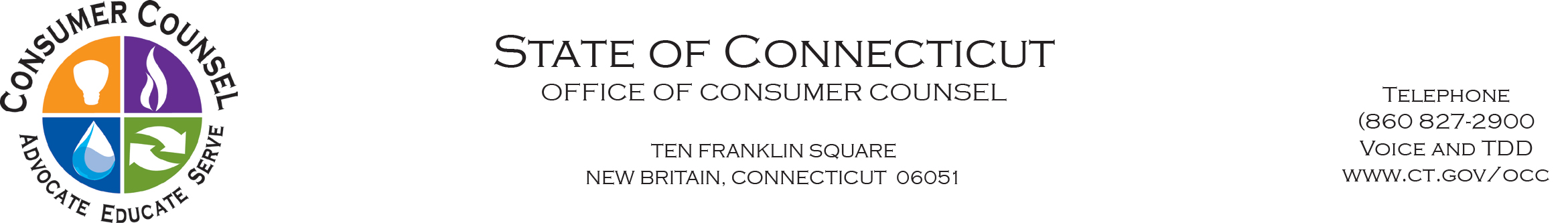  January 30, 2020 Richard E. Sobolewski, Acting Consumer Counsel, Richard.Sobolewski@ct.gov OCC FACT SHEET:In Support of Increased Consumer Protection for the Residential Retail Choice Electric Supply MarketEconomic Harm: CT’s Economy is Thwarted by Residential Electric Retail Choice A.	OCC Analysis: From Approximately 2015-2019, CT Consumers with Third-Party Electric Suppliers Have Paid An Estimated $240 Million More Than Consumers on Utility Standard   Servicei.	2015: 			$58,263,855 Overpaymentii.	2016:			$59,011,285 Overpaymentiii.	2017:			$46,316,174 Overpaymentiv.        2018:		$38,564,580 Overpaymentv.         2019:	      $38,615,680 OverpaymentNote: the overpayment figures from 2015-2019 have subsided somewhat due primarily to the gradually decreasing number of consumers participating in the retail choice electric market. B.	Other States Have Issued Reports Detailing Economic Harm from Residential Retail Choice i.	“Are Consumers Benefitting from Competition? An Analysis of the Individual Residential Electric Supply Market in Massachusetts,” March 2018 Report by the Massachusetts Attorney General’s Office; Eversource Exec Op-Ed in support thereofii.         “Competing to Overcharge Consumers: The Competitive Electric Supplier Market in Massachusetts,” April 2018 Report issued by the National Consumer Law Center iii.	“Maryland’s Residential Electric and Gas Supply Markets: Where Do We Go from       Here?,” November 2019 Report Issued by the Maryland Office of People’s CounselC.	Third-Party Electric Suppliers Do Not Bring Meaningful Employment to CT	i.	Most marketing is done by third-party agents who are generally paid by commission.            ii.	Telesales marketing vendors are mostly from outside of CT.            iii.        Door-to-door marketing is not as significant as telesales due to CT winters, and many                        door-to-door marketing agents are bused in from out of state to solicit in CT                         neighborhoods for a day.  OCC Brief at 62-63.            iv. 	Even if in-state, most marketing jobs are transitory.  OCC’s collective experience shows that most marketing agents do not stay in their positions for meaningful periods of time.  Legislative: CT Has the Most Robust Consumer Protections Nationally Yet Consumer Harm Persists A.	CT was the first state to implement a Variable Rate Ban through Public Act No. 15-90 B. 	Considerable Consumer Protection Legislation was enacted through Public Act No. 14-75 C.	The MA Attorney General found: “In Connecticut, the legislature and [PURA] strengthened consumer protections through the adoption of a number of comprehensive measures, including a ban on variable rates.  However, these measures have merely mitigated the loss and not transformed the market into one that provides net benefits.”  Report at 40.  CT Regulatory Proceedings: Despite Strong PURA Enforcement, Consumer Harm is Still Rampant 	Energy Plus: $4.5M Settlement, PURA Decision, June 11, 2014      North American Power: $2.6M Settlement, PURA Decision, Oct. 28, 2015      Public Power: $13k Civil Penalty, PURA Decision, Jan. 20, 2016      Palmco Power: $5M Settlement & 5-year Stay-out, PURA Decision, Aug. 16, 2017      Spark Energy, $900k Civil Penalty (pending), PURA Notice of Violation, Mar. 21, 2018      Choice Energy: $250k Civil Penalty, PURA Decision, June 13, 2018            Liberty Power: $57,475 Civil Penalty, PURA Decision, July 2, 2018      Spark Energy, $500k Settlement, PURA Decision, Nov. 6, 2019      Direct Energy: $1.5M Civil Penalty, PURA Decision, May 1, 2019      Liberty Power: $750k Settlement, PURA Decision, Oct. 30, 2019        PURA Decision in Docket No. 18-06-02, placing all hardship customers using suppliers onto       standard service for the next two years; OCC analysis demonstrated $7.2M in overpayments by       hardship customers participating in the retail choice market.      Abest Power: $60k Settlement & Permanent Stay-out, PURA Decision, Dec. 18, 2019       Clearview Energy: $9k Settlement, PURA Decision, Jan. 15, 2020      Think Energy: $21k Proposed Settlement (pending), Jan. 21, 2020       Discount Power: PURA Investigation into Marketing (pending)      Town Square Energy: PURA Investigation into Marketing (pending)      Spark Energy: PURA Investigation into Marketing,  Billing, and Enrollment Practices (pending)       Public Power: PURA Investigation into Marketing (pending) The Retail Electric Choice Electric Market Causes a State & Regulatory Resource DrainA.	All of the above and the sampling of below PURA enforcement proceedings involved thousands and thousands of work hours by staff of resource-strapped state agencies (PURA, OCC, AGO) B.	PURA Docket No. 13-07-18: Establishment of Rules for Third-Party Electric Suppliers and Electric Utilities Concerning Operations & Marketing in the Electric Retail MarketC.	PURA Docket Nos. 14-07-19, 14-07-19RE01, 14-07-19RE02, 14-07-19RE03, 14-07-19RE04, 14-07-19RE05, and 18-12-22 (ongoing): all investigating issues related to supplier information in the residential electric bill redesign D.	PURA Docket Nos. 14-07-20 & 14-07-20RE01 (ongoing): establishing third-party electric supplier marketing standardsE.	PURA Docket No. 18-06-02: placed all hardship customers using suppliers onto utility standard service in response to overwhelming evidence of overpayment and consumer harm F.         PURA Docket No. 19-10-41 (ongoing): Regulations for supplier licensingG.         PURA Docket No. 20-01-33 (ongoing): PURA review of electric utilities’ payment to licensed electric suppliers for uncollectible customer accounts.Other State Actors Have Called for the End of Residential Retail ChoiceA.	The MA Attorney General Has Co-Sponsored Legislation to End the Residential Retail Choice Market, Jan. 22, 2019; MA Attorney General’s Press Release to End the Residential Retail Choice Market, Mar. 29, 2018B.	The IL Attorney General’s Press Release Calling for the End of the Residential Retail Choice Market, Oct. 15, 2018 C.        The Maine Office of the Public Advocate Has Submitted Legislation that Would End the              Residential Retail Choice Market, Dec. 24, 2019. CT’s Most Vulnerable Populations are Harmed and Targeted in CT’s Retail Choice Market      Vulnerable Populations include, but are not limited to, Senior Citizens, Low-Income Residents,       English as a Second Language Residents, and Disabled Residents 	i. 	High frequency of consumer complaints come from vulnerable populations	ii.	Vulnerable populations are more frequently marketed to by electric suppliers      PURA Docket No. 18-06-02: investigated whether “hardship” customers should be placed on              electric utility standard service and placed all such customers onto standard service for the next       two years in response to OCC testimony and analysis demonstrating $7.2M in overpayment by      hardship customers between 2016-2018. Hardship customers also paid, on average, higher rates      than non-hardship customers.Despite 2015 Ban, Thousands of CT Residential Ratepayers Remain on Variable Contracts EDC filings in January 2020 show that approximately 25,000 Residential customers remain on legacy variable rate contracts that continue to auto-renew, with variables rates as high as 20 centers per kWh.